Workout of the Week | Back and Traps		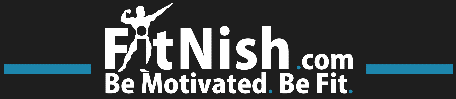 Workout Log				Date:Workout Duration:My StatsName:Age:Weight:Bf%:Warm Up:5 minutes cycling/walking on an incline to warm up.Stretching:Stretch the back out on each side.Lie on your back over a bench with your arms extended behind you (as if you wold do a dumbbell pullover) and stretch as far back as you can.Exercise [BACK]SetsRepsWeightTimeRest periodWide grip pull ups123410101010Wide Lat Pull Downs (Palms facing each other)123151210Wide Lat Pull Downs Behind Neck123151210Shoulder Width Pull Downs Palms Facing You1234121086Seated Machine Rows1234515121086One arm dumbbell rows1234121086SUPERSET:SUPERSET:SUPERSET:SUPERSET:SUPERSET:SUPERSET:Bent over barbell rows with an underhand grip12341234121086121086Dumbbell Pullovers12341234121086121086Dead lifts1234515121086Exercise [TRAPS]SetsRepsWeightTimeRest periodBarbell Shrugs12341512108SUPERSET:SUPERSET:SUPERSET:SUPERSET:SUPERSET:SUPERSET:Dumbbell Shrugs1234123415121081512108Seated Machine Reverse Flyes (Palms facing down)1234123415121081512108